FIFTY-THIRD REGULAR SESSION	OEA/Ser.PJune 21 to 23, 2023	AG/doc.5806/23Washington, D.C.	15 June 2023	Original: SpanishItems 17 and 18 on the agendaDRAFT RESOLUTIONINCREASING AND STRENGTHENING THE PARTICIPATION OF CIVIL SOCIETY AND SOCIAL ACTORS IN THE ACTIVITIES OF THE ORGANIZATION OF AMERICAN STATES AND IN THE SUMMITS OF THE AMERICAS PROCESS; AND SUPPORT FOR AND FOLLOW-UP TO THE SUMMITS OF THE AMERICAS PROCESS (Agreed upon by the Permanent Council at its regular meeting held on June 15, 2023, 
and referred to the Plenary of the General Assembly for consideration)THE GENERAL ASSEMBLY, CONSIDERING the decision of member states to hold the fifty-third regular session of the General Assembly of the Organization of American States, in Washington, D.C., on June 21-23, 2023, with the aim of restoring the cycle of holding the Assembly in the second quarter of each year, RESOLVES:To renew all the sections of resolutions AG/RES. 2983 (LII-O/22), Increasing and Strengthening the Participation of Civil Society and Social Actors in the Activities of the Organization Of American States and in the Summits of the Americas Process, and AG/RES. 2984 (LII-O/22), Support for and Follow-up to the Summits of the Americas Process. Both adopted by General Assembly at its fifty-second regular session, with the exception of activities implemented prior to the fifty-third regular session of the General Assembly and those which remain ongoing on the part of the OAS Secretariat with respect to civil society, social actors, and the Summits of the Americas Process. To consider implementing, before the fifth-fourth regular session of the General Assembly, activities adopted by the fifty-second regular session of the General Assembly and not yet fully realized prior to the fifty-third regular session of the General Assembly. To this end, update the sections of resolutions AG/RES. 2983 (LII-O/22) and AG/RES. 2984 (LII-O/22) by reaffirming those mandates meriting subsequent action, as follows: To encourage all member states, permanent observers, and other donors, as defined in Article 74 of the General Standards to Govern the Operations of the General Secretariat of the OAS and in other rules and regulations of the Organization, to consider contributing to the Specific Fund to Support the Participation of Civil Society Organizations in OAS Activities and in the Summits of the Americas Process, created by resolution CP/RES. 864 (1413/04), in order to sustain and promote the effective participation of civil society organizations and other social actors in OAS activities, in accordance with the goals set by the General Assembly and by the Heads of State and Government in the Summits of the Americas process, including the Dialogue of Heads of Delegation, the Secretary General, and representatives of civil society organizations. To instruct the General Secretariat to identify the human resources needed to implement the mandates entrusted by the member states with respect to the Relations with Civil Society Section of the Secretariat for Access to Rights and Equity, and in particular, so that it can effectively coordinate efforts to promote, increase and strengthen civil society participation in OAS activities conducted by all areas of the Organization. Involve the Section for Relations with Civil Society of the OAS Secretariat for Access to Rights and Equity in all follow-up activities of the Summits of the Americas Process including civil society, in coordination with the Summits of the Americas Secretariat, keeping the Member States duly informed.To instruct the General Secretariat, in its capacity as Chair of the Joint Summit Working Group (JSWG) to hold at least one meeting of agency heads each year to review progress made and plan joint activities, and to report thereon to the Committee on Inter-American Summits Management and Civil Society Participation in OAS Activities and to the Summit Implementation Review Group (SIRG). To request the Committee on Inter-American Summits Management and Civil Society Participation in OAS Activities, through the Permanent Council, to report to the General Assembly, at its fifty-fourth regular session, on the implementation of this resolution.To applaud the cooperation agreement signed between the OAS General Secretariat and the Ministry of Foreign Affairs of Peru to transfer administration of the software containing the platform and contents of the Mechanism for Follow-up and Implementation of the Lima Commitment, to ensure continued management of this Mechanism, facilitate access to all citizens of the region, and promote regional cooperation initiatives to prevent and combat corruption, based on the mandates set forth in the Lima Commitment:  “Democratic Governance against Corruption. 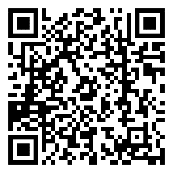 